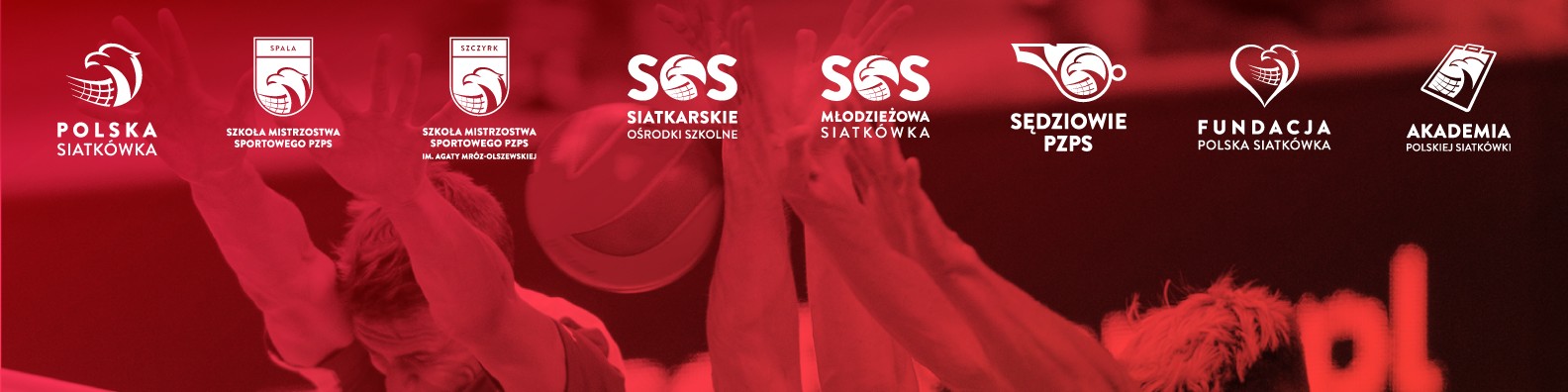 										Łódź, 13.04.2023r.Konsultacja Naborowa KWM chłopcówWydział Szkolenia Siatkarskich Ośrodków Szkolnych zaprasza do udziału w konsultacji naborowej do Kadry Wojewódzkiej w roczniku rocznik 2010/2011 w piłce siatkowej chłopców na sezon 2023/2024. Konsultacja odbędzie 22 kwietnia w hali przy ul. Turoszowskiej 10 od godziny 10:30Prawo udziału konsultacji mają zawodnicy urodzeni w 2010/2011 roku posiadający:- wysoki poziom umiejętności technicznych i motorycznych- bardzo dobre warunki fizyczne- bardzo dobry stan zdrowiaW ramach konsultacji odbędzie się:		- pomiar cech antropometrycznych- test sprawności ogólnej- gra szkolnaUczestnicy konsultacji powinni posiadać ważne badania lekarskie Z poważaniem,Włodzimierz KurekKoordynator woj. łódzkiego Siatkarskich Ośrodków Szkolnych